ETAPA DIAGNÓSTICA(*) Dados da avaliação quadrienal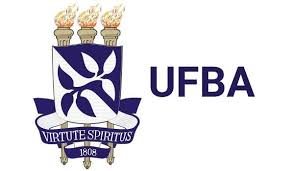 PLANEJAMENTO ESTRATÉTIGICOMETAS PLANEJADAS PARA O QUADRIÊNIO 2019-2022PROGRAMA DE PÓS-GRADUAÇÃO EM   .......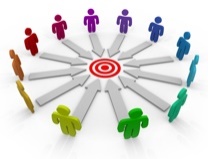 DIAGNÓSTICO  E CENÁRIOSEM RELAÇÃO AO QUESTITO 1: PROGRAMAEM RELAÇÃO AO QUESITO 2: FORMAÇÃOEM RELAÇÃO AO QUESITO 3: IMPACTOS NA SOCIEDADEPLANO DE METASDIMENSÕES DA AVALIAÇÃORESULTADO QUADRIENALSITUAÇÃO 12/2019 (*)META 12/2020META 12/2021META 12/2022QUESITO 1.  PROGRAMA1.1. Articulação, aderência e atualização das áreas de concentração, linhas de pesquisa, projetos em andamento e estrutura curricular, bem como a infraestrutura disponível, em relação aos objetivos, missão e modalidade do programa.Formulação dos objetivos do programa, perfil e competências esperadas do egressoAvaliação MBManterArticulação áreas de concentração, linhas, atividades e projetos de pesquisa (participação de docentes e discente, colaboração interna e externa, financiamentos) e de formação estrutura curricular e ementas (atualização e suficiência das bibliografias)Avaliação MBManterSuficiência da infraestrutura (laboratórios, equipamentos e pessoal de apoio) face às linhas de pesquisaAvaliação MBManter1.2 Perfil do corpo docente, e sua compatibilidade e adequação à Proposta do Programa.Maturidade científica e inserção acadêmica do corpo docente (Fator H médio do programa)Avaliação MBManterAdequação dos docentes permanentes à proposta de curso (linhas de pesquisa, projetos, estrutura curricular)Conceito BMelhorar descrição para obter MB1.3. Planejamento estratégico do programa, considerando também articulações com o planejamento estratégico da instituição, com vistas à gestão do seu desenvolvimento futuro, adequação e melhorias da infraestrutura e melhor formação de seus alunos, vinculada à produção intelectual – bibliográfica, técnica e/ou artística. - (?)Iniciativas de planejamento do desenvolvimento do programaMedidas para qualificação e internacionalização do programaIniciativas para aperfeiçoar a formação dos alunos1.4. Os processos, procedimentos e resultados da autoavaliação do programa, com foco na formação discente e produção intelectual.- (?)Processo e procedimentos de autoavaliaçãoPertinência das metas propostas tendo em vista os quesitos da Ficha de Avaliação a análise de pontos fortes e fracos do PPGQUESITO 2. FORMAÇÃO2.1. Qualidade e adequação das teses, dissertações ou equivalente em relação às áreas de concentração e linhas de pesquisa do programa.Escore médio da qualidade dos itens de produção intelectual vinculados a teses e dissertações defendidas nos últimos 5 anos 70,0 (B)2.2. Qualidade da produção intelectual de discentes e egressos.Percentual discentes e egressos nos últimos 5 anos, com ao menos um item publicado25% (F)30%35%40%50%Escore médio da qualidade dos itens de produção intelectual (artigos, livros, capítulos e produtos técnicos) com a participação de discentes e egressos (nos últimos 5 anos) excluindo-se aquelas vinculadas a teses e dissertações defendidas2.3. Destino, atuação e avaliação dos egressos do programa em relação à formação recebida.Descrição do processo de avaliação, incluindo percentual de egressos alcançados com a pesquisa, bem como os resultados dessa avaliação e possíveis impactos na atuação desses egressos a partir da formação recebida. Considerar nessa avaliação o perfil de egresso estabelecido pelo PPG2.4. Qualidade das atividades de pesquisa e da produção intelectual do corpo docente no programaContribuição média de cada docente permanente/ano para o programa (indicador calculado considerando a Tabela da Melhor Produção)Concentração da produção em 20% docentes permanentes mais produtivos2.5. Qualidade e envolvimento do corpo docente em relação às atividades de formação no programa.Número de defesas por docente permanente por ano (média)Média de orientandos por DP: 4 a 8 orientandos (M/D) ou 2 a 6 (só M)Percentual de discentes orientados pelos 20% dos docentes permanentes com maior número de orientandosDocentes permanentes que orientam IC na graduação/total de docentes permanentesQUESITO 3. IMPACTOS NA SOCIEDADE4.1 Impacto e caráter inovador da produção intelectual em função da natureza do programa..............4.2. Impacto econômico, social e cultural do programa. Qualidade dos produtos técnicos gerados pelo Programa (Qualis PT_ itens indicados pelos PPG)79,83 (MB)Manter pelo menos 75 (MB)Escore médio dos indicadores de Inserção Social72,5 (B)Atingir pelo menos 75 (MB)Escore médio dos indicadores de impacto na Educação Básica70,5 (B)Atingir pelo menos 75 (MB)Indicadores de difusão social do conhecimento produzido no Programa(B)(MB)4.3 Internacionalização e visibilidade do programa.Publicação de itens no exterior (artigos e capítulos)39% (MB)Ampliar para 40%Trabalhos publicados em co-autoria com autores estrangeiros (colaboração internacional)AÇÕES PRIORITÁRIAS EM RELAÇÃO AO QUESTITO 1:EM RELAÇÃO AO QUESITO 2:EM RELAÇÃO AO QUESITO 3: